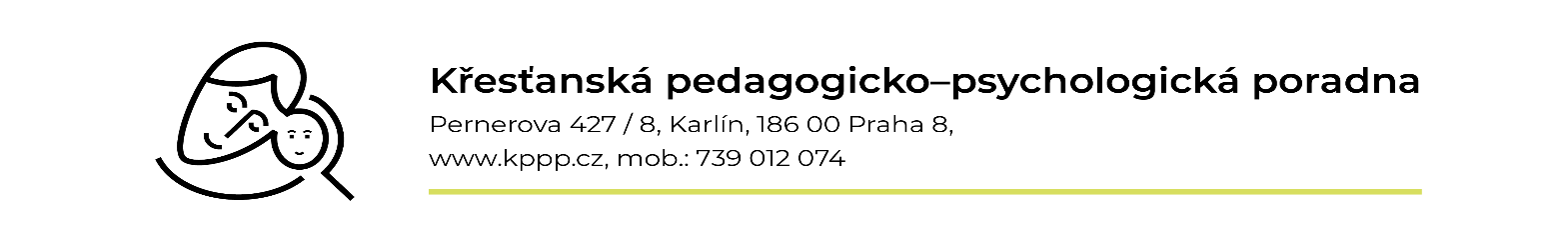                     		Křesťanská pedagogicko-psychologická poradnanabízí rodičům žáků 5. tříd tuto nadstandardní službu:OVĚŘENÍ SCHOPNOSTÍ DĚTÍ KE STUDIU NA VÍCELETÉM GYMNÁZIUZkouška se skládá z psychologického testu rozumových schopností a z výukových testů z českého jazyka, matematiky a všeobecného přehledu. Díky vyšetření můžete ověřit skutečné schopnosti svého dítěte ke studiu, jeho převládající zaměření (humanitní, přírodovědné, všeobecné) a úroveň jeho vědomostí ve srovnání s jinými žáky pražských škol. Testování probíhá v budově školy (v případě menšího počtu zájemců v budově poradny) ve všední den dopoledne. Výsledky testů budou sdělovány rodičům a žákům formou konzultace v předem stanoveném termínu.Máte-li zájem o tuto službu, můžete se přihlásit podepsáním této nabídky a jejím vrácením zpět třídnímu učiteli.Manipulační poplatek za tuto službu činí 200,- Kč.